Bloque de materias troncais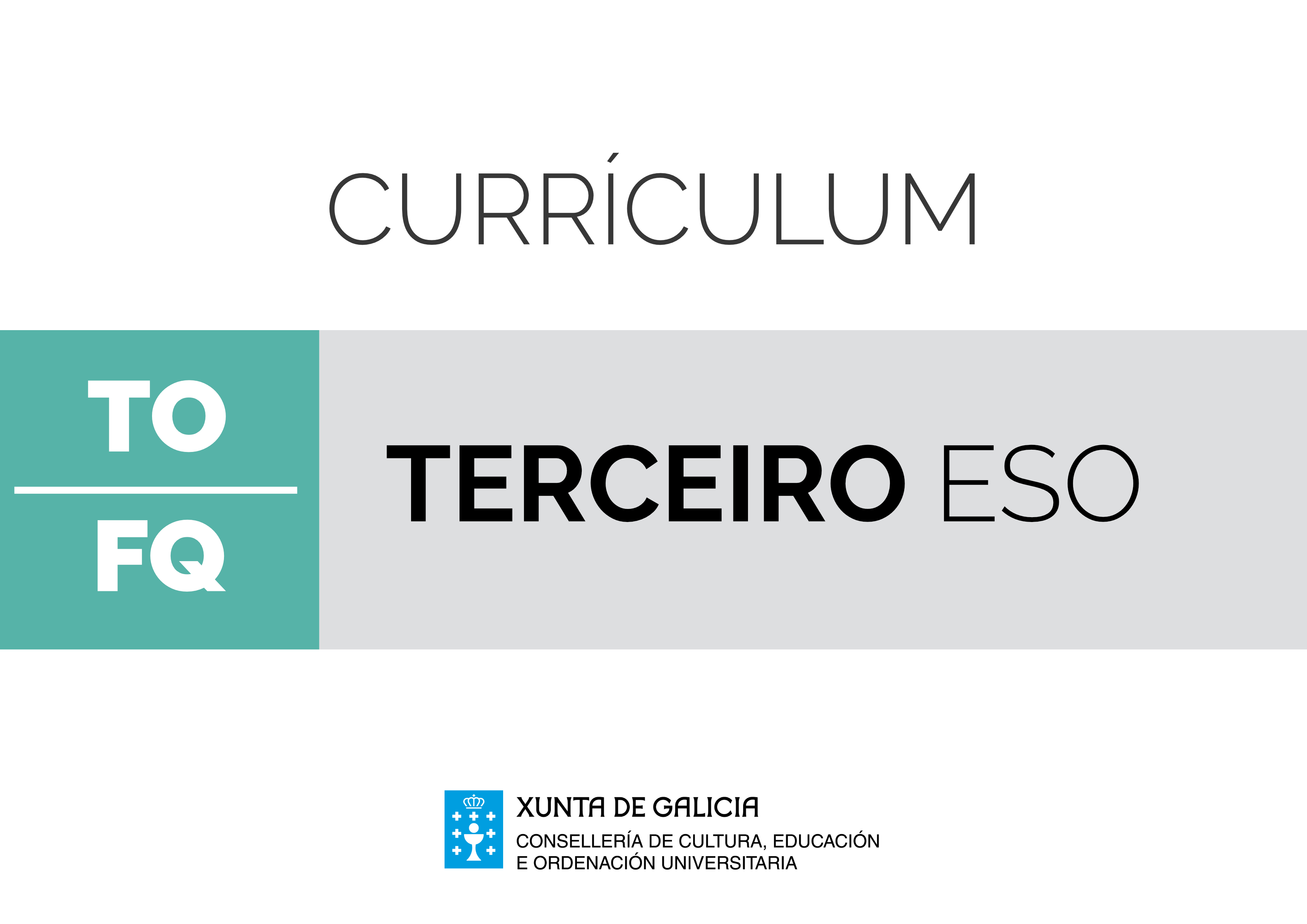 Física e QuímicaIntroduciónA aprendizaxe da física e da química resulta imprescindible, xunto coas demais ciencias experimentais e a tecnoloxía, para permitir aos alumnos e ás alumnas analizar con coñecemento de causa os problemas de orixe científica e tecnolóxica que se formulan na nosa sociedade, así como participar no debate que suscitan e dar a resposta que corresponda como cidadanía responsable. Ademais, compártese co resto das disciplinas a responsabilidade de promover no alumnado a adquisición das competencias necesarias para que poida integrarse na sociedade de xeito activo. Como materia científica, Física e Química ten o compromiso engadido de dotar o alumnado de ferramentas específicas que lle permitan afrontar o futuro con garantías, participando no desenvolvemento económico e social ao que está ligada a capacidade científica, tecnolóxica e innovadora da propia sociedade. Para que estas expectativas se concreten, o ensino desta materia debe incentivar unha aprendizaxe contextualizada que relacione os principios en vigor coa evolución histórica do coñecemento científico; que estableza a relación entre ciencia, tecnoloxía e sociedade; que potencie a argumentación verbal, a capacidade de establecer relacións cuantitativas e espaciais, así como a de resolver problemas con precisión e rigor.A materia de Física e Química debe capacitar os alumnos e as alumnas para extraeren e comunicaren conclusións a partir de probas científicas, formularen preguntas que a ciencia poida responder e explicaren cientificamente fenómenos físicos e naturais. Á achega á competencia propiamente científica cumprirá engadir as correspondentes ao resto das competencias clave.É preciso o afondamento nunha verdadeira cultura científica, baseada na concepción da ciencia como cultura e non só como un conxunto de coñecementos que, estruturados en teorías, poidan ter algunha aplicación máis ou menos útil. Neste sentido, resulta salientable a achega de Física e Química á competencia en conciencia e expresións culturais, por ser moitos os logros da ciencia que modificaron o noso modo de entender o mundo e moitos os científicos e as científicas que influíron na nosa forma de comprender a realidade; consecuentemente, personaxes como Newton, Lavoisier, Boyle, Marie Curie, Lise Meitner, no plano internacional, ou Antonio Casares Rodríguez, Ramón María Aller Ulloa e tantos outros, na nosa comunidade, deben ser recoñecidos e valorados como actores principais da construción da nosa cultura.A física e a química non son alleas ao desenvolvemento das competencias sociais e cívicas, xa que promoven actitudes e valores relacionados coa asunción de criterios éticos fronte a problemas relacionados co impacto das ciencias e da tecnoloxía no noso contorno: conservación de recursos, cuestións ambientais, etc. A mesma competencia tamén está relacionada co traballo en equipo que caracteriza a actividade científica.Non debemos esquecer que o emprego das tecnoloxías da información e da comunicación e, consecuentemente, a competencia dixital merece un tratamento específico no estudo desta materia. O alumnado de ESO e bacharelato para o que se desenvolveu o presente currículo básico é nativo dixital e, en consecuencia, está familiarizado coa presentación e a transferencia dixital de información. O uso de aplicacións virtuais interactivas permite realizar experiencias prácticas que por razóns de infraestrutura non serían viables noutras circunstancias. Por outra banda, a posibilidade de acceder a unha grande cantidade de información implica a necesidade de clasificala segundo criterios de relevancia, o que permite desenvolver o espírito crítico do alumnado.A elaboración e a defensa de traballos de investigación sobre temas propostos ou de libre elección, que permite afondar e ampliar contidos relacionados co currículo e mellorar as destrezas tecnolóxicas e comunicativas nos alumnos e nas alumnas, ten como obxectivo desenvolver a aprendizaxe autónoma destes. Tanto o traballo en equipo como a creatividade na resolución de problemas ou o deseño de experiencias e pequenas investigacións, tarefas todas elas propias da actividade científica, propician, nos contextos adecuados, o desenvolvemento da competencia de sentido da iniciativa e espírito emprendedor, sen a que non se entendería o progreso da ciencia. En relación á competencia de aprender a aprender, cómpre indicar que se algo caracteriza a actividade científica é a curiosidade, o interese por aprender propio da ciencia. En unión a procesos tales como a reflexión sobre si mesmo/a como estudante, sobre a tarefa para desenvolver ou sobre as estratexias para aprender, que propician todas as disciplinas, Física e Química achega unha estratexia, o método científico, nomeadamente relevante no proceso de adquisición de coñecementos.Para finalizar a análise xeral da participación da materia que nos ocupa no desenvolvemento das competencias clave, haberá que referirse á competencia en comunicación lingüística. Das múltiples achegas a esta competencia clave (defensa de traballos de investigación, selección e interpretación da información, comunicación dos traballos realizados, etc.) podemos salientar dúas: a relacionada coa linguaxe propia das ciencias (interpretación de gráficas, táboas, etiquetaxes, símbolos, formulación, etc.) e, moi importante, a relacionada co proceso de argumentación, entendido como o proceso de avaliación dos enunciados de coñecemento, á luz das probas dispoñibles.A materia de Física e Química impártese nos dous ciclos na etapa de ESO e no primeiro curso de bacharelato. No primeiro ciclo de ESO débense afianzar e ampliar os coñecementos que sobre as ciencias da natureza foron adquiridos polo alumnado na etapa de educación primaria. O enfoque co que se procura introducir os conceptos debe ser fundamentalmente fenomenolóxico; deste xeito, a materia preséntase como a explicación lóxica de todo aquilo ao que o alumnado está afeito e coñece. É importante sinalar que neste ciclo a materia de Física e Química pode ter carácter terminal, polo que o seu obxectivo prioritario será o de contribuír á cimentación dunha cultura científica básica.No segundo ciclo de ESO e en primeiro de bacharelato esta materia ten, pola contra, un carácter esencialmente formal, e está enfocada a dotar o alumnado de capacidades específicas asociadas a esta disciplina. Cun esquema de bloques similar, en cuarto de ESO aséntanse as bases dos contidos que en primeiro de bacharelato recibirán un enfoque máis educativo.Os contidos que se recollen no currículo están ao servizo do logro dos distintos criterios. Estes elementos, en unión coas competencias clave e cos obxectivos, estrutúranse en bloques. O primeiro bloque, común a todos os niveis, está dedicado a desenvolver as capacidades inherentes ao traballo científico, partindo da observación e a experimentación como base do coñecemento. Os elementos propios deste bloque deben desenvolverse de xeito transversal ao longo de todo o curso, utilizando a elaboración de hipóteses e a toma de datos como pasos imprescindibles para a resolución de calquera tipo de problema. Hanse desenvolver destrezas no manexo do aparato científico, pois o traballo experimental é unha das pedras angulares de Física e Química. Traballarase, así mesmo, a presentación dos resultados obtidos mediante gráficos e táboas, a extracción de conclusións e a súa confrontación con fontes bibliográficas. Os estándares deste bloque, de carácter transversal como xa se indicou, cobran sentido ao combinalos cos doutros bloques. É como resultado desta combinación e das características das actividades de aprendizaxe deseñadas polo profesorado que se poderá avaliar o grao de desenvolvemento dunhas competencias ou das outras.Na ESO, a materia e os seus cambios trátanse nos bloques segundo e terceiro, respectivamente, abordando os aspectos de forma secuencial. No primeiro ciclo realízase unha progresión do macroscópico ao microscópico. O enfoque macroscópico permite introducir o concepto de materia a partir da experimentación directa, mediante exemplos e situacións cotiás, entanto que se procura un enfoque descritivo para o estudo microscópico. No segundo ciclo introdúcese secuencialmente o concepto moderno do átomo, a ligazón química e a nomenclatura dos compostos químicos, así como o concepto de mol e o cálculo estequiométrico; así mesmo, iníciase unha aproximación á química orgánica incluíndo unha descrición dos grupos funcionais presentes nas biomoléculas. A distinción entre os enfoques fenomenolóxico e formal vólvese presentar claramente no estudo da física, que abarca tanto o movemento e as forzas como a enerxía, bloques cuarto e quinto respectivamente. No primeiro ciclo, o concepto de forza introdúcese, empiricamente, a través da observación, e o movemento dedúcese pola súa relación coa presenza ou ausencia de forzas. No segundo ciclo, o estudo da física, organizado atendendo aos mesmos bloques anteriores, introduce de xeito progresivo a estrutura formal desta materia. En primeiro de bacharelato, o estudo da química secuenciouse en catro bloques: aspectos cuantitativos de química, reaccións químicas, transformacións enerxéticas e espontaneidade das reaccións, e química do carbono. Este último adquire especial importancia pola súa relación con outras disciplinas, que tamén son obxecto de estudo no bacharelato. O estudo da física consolida o enfoque secuencial (cinemática, dinámica e enerxía) esbozado no segundo ciclo de ESO. O aparato matemático da física cobra, á súa vez, unha maior relevancia neste nivel, polo que convén comezar o estudo polos bloques de química, co fin de que o alumnado poida adquirir as ferramentas necesarias proporcionadas pola materia de Matemáticas.Física e Química. 3º de ESOFísica e Química. 3º de ESOFísica e Química. 3º de ESOObxectivosContidosCriterios de avaliaciónEstándares de aprendizaxeCompetencias claveBloque 1. A actividade científicaBloque 1. A actividade científicaBloque 1. A actividade científicafhB1.1. Método científico: etapas.B1.2. Utilización das tecnoloxías da información e da comunicación.B1.1. Recoñecer e identificar as características do método científico. FQB1.1.1. Formula hipóteses para explicar fenómenos cotiáns utilizando teorías e modelos científicos.CAACMCCTfhB1.1. Método científico: etapas.B1.2. Utilización das tecnoloxías da información e da comunicación.B1.1. Recoñecer e identificar as características do método científico. FQB1.1.2. Rexistra observacións, datos e resultados de maneira organizada e rigorosa, e comunícaos oralmente e por escrito, utilizando esquemas, gráﬁcos, táboas e expresións matemáticas. CCLCMCCTfmB1.3. Aplicacións da ciencia á vida cotiá e á sociedade.B1.2. Valorar a investigación científica e o seu impacto na industria e no desenvolvemento da sociedade.FQB1.2.1. Relaciona a investigación científica coas aplicacións tecnolóxicas na vida cotiá. CAACCECCMCCTfB1.4. Medida de magnitudes. Sistema Internacional de Unidades. Notación científica.B1.5. Erros.B1.6. Traballo no laboratorio.B1.3. Aplicar os procedementos científicos para determinar magnitudes e expresar os resultados co erro correspondente.FQB1.3.1. Establece relacións entre magnitudes e unidades, utilizando preferentemente o Sistema Internacional de Unidades e a notación científica para expresar os resultados correctamente. CMCCTfB1.4. Medida de magnitudes. Sistema Internacional de Unidades. Notación científica.B1.5. Erros.B1.6. Traballo no laboratorio.B1.3. Aplicar os procedementos científicos para determinar magnitudes e expresar os resultados co erro correspondente.FQB1.3.2. Realiza medicións prácticas de magnitudes físicas da vida cotiá empregando o material e instrumentos apropiados, e expresa os resultados correctamente no Sistema Internacional de Unidades.CAACMCCTfB1.6. Traballo no laboratorio.B1.4. Recoñecer os materiais e instrumentos básicos presentes no laboratorio de física e de química, e describir e respectar as normas de seguridade e de eliminación de residuos para a protección ambiental. FQB1.4.1. Identifica material e instrumentos básicos de laboratorio e coñece a súa forma de utilización para a realización de experiencias, respectando as normas de seguridade e identificando actitudes e medidas de actuación preventivas.CMCCTefhiB1.7. Procura e tratamento de información.B1.2. Utilización das tecnoloxías da información e da comunicación.B1.5. Interpretar a información sobre temas científicos de carácter divulgativo que aparece en publicacións e medios de comunicación. FQB1.5.1. Selecciona, comprende e interpreta información salientable nun texto de divulgación científica, e transmite as conclusións obtidas utilizando a linguaxe oral e escrita con propiedade.CAACCLCMCCTefhiB1.7. Procura e tratamento de información.B1.2. Utilización das tecnoloxías da información e da comunicación.B1.5. Interpretar a información sobre temas científicos de carácter divulgativo que aparece en publicacións e medios de comunicación. FQB1.5.2. Identifica as principais características ligadas á fiabilidade e á obxectividade do fluxo de información existente en internet e noutros medios dixitais.CDCSCbefghiB1.1. Método científico: etapas.B1.2. Utilización das tecnoloxías da información e da comunicación.B1.4. Medida de magnitudes. Sistema Internacional de Unidades. Notación científica.B1.5. Erros.B1.6. Traballo no laboratorio.B1.8. Proxecto de investigación.B1.6. Desenvolver pequenos traballos de investigación en que se poña en práctica a aplicación do método científico e a utilización das TIC.FQB1.6.1. Realiza pequenos traballos de investigación sobre algún tema obxecto de estudo aplicando o método científico, e utilizando as TIC para a procura e a selección de información e presentación de conclusións. CAACCLCDCMCCTCSIEEbefghiB1.1. Método científico: etapas.B1.2. Utilización das tecnoloxías da información e da comunicación.B1.4. Medida de magnitudes. Sistema Internacional de Unidades. Notación científica.B1.5. Erros.B1.6. Traballo no laboratorio.B1.8. Proxecto de investigación.B1.6. Desenvolver pequenos traballos de investigación en que se poña en práctica a aplicación do método científico e a utilización das TIC.FQB1.6.2. Participa, valora, xestiona e respecta o traballo individual e en equipo.CSIEECSCBloque 2. A materiaBloque 2. A materiaBloque 2. A materiafB2.1. Estrutura atómica. Modelos atómicos.B2.1. Recoñecer que os modelos atómicos son instrumentos interpretativos de diferentes teorías e a necesidade da súa utilización para a interpretación e a comprensión da estrutura interna da materia.FQB2.1.1. Representa o átomo, a partir do número atómico e o número másico, utilizando o modelo planetario.CCECCMCCTfB2.1. Estrutura atómica. Modelos atómicos.B2.1. Recoñecer que os modelos atómicos son instrumentos interpretativos de diferentes teorías e a necesidade da súa utilización para a interpretación e a comprensión da estrutura interna da materia.FQB2.1.2. Describe as características das partículas subatómicas básicas e a súa localización no átomo.CMCCTfB2.1. Estrutura atómica. Modelos atómicos.B2.1. Recoñecer que os modelos atómicos son instrumentos interpretativos de diferentes teorías e a necesidade da súa utilización para a interpretación e a comprensión da estrutura interna da materia.FQB2.1.3. Relaciona a notación co número atómico e o número másico, determinando o número de cada tipo de partículas subatómicas básicas.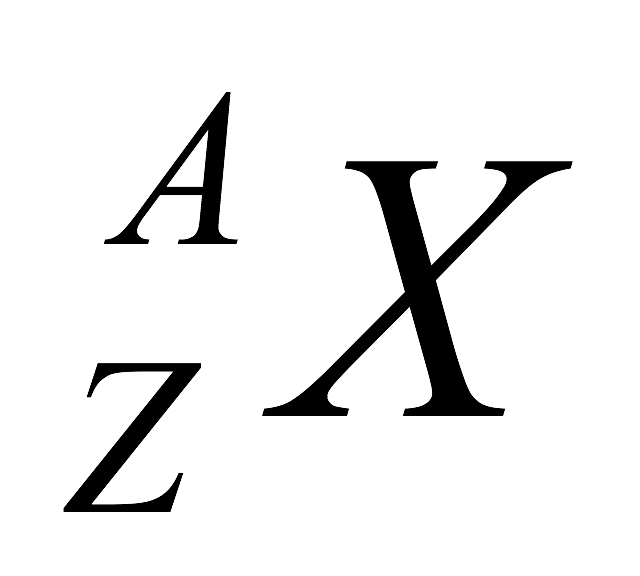 CMCCTfmB2.2. Isótopos.B2.3. Aplicacións dos isótopos.B2.2. Analizar a utilidade científica e tecnolóxica dos isótopos radioactivos. FQB2.2.1. Explica en que consiste un isótopo e comenta aplicacións dos isótopos radioactivos, a problemática dos residuos orixinados e as solucións para a súa xestión. CMCCTCSCflB2.4. Sistema periódico dos elementos. B2.3. Interpretar a ordenación dos elementos na táboa periódica e recoñecer os máis relevantes a partir dos seus símbolos. FQB2.3.1. Xustifica a actual ordenación dos elementos en grupos e períodos na táboa periódica.CMCCTflB2.4. Sistema periódico dos elementos. B2.3. Interpretar a ordenación dos elementos na táboa periódica e recoñecer os máis relevantes a partir dos seus símbolos. FQB2.3.2. Relaciona as principais propiedades de metais, non metais e gases nobres coa súa posición na táboa periódica e coa súa tendencia a formar ións, tomando como referencia o gas nobre máis próximo.CMCCTfB2.5. Unións entre átomos: moléculas e cristais.B2.6. Masas atómicas e moleculares.B2.4. Describir como se unen os átomos para formar estruturas máis complexas e explicar as propiedades das agrupacións resultantes.FQB2.4.1. Explica o proceso de formación dun ión a partir do átomo correspondente, utilizando a notación adecuada para a súa representación. CMCCTfB2.5. Unións entre átomos: moléculas e cristais.B2.6. Masas atómicas e moleculares.B2.4. Describir como se unen os átomos para formar estruturas máis complexas e explicar as propiedades das agrupacións resultantes.FQB2.4.2. Explica como algúns átomos tenden a agruparse para formar moléculas interpretando este feito en substancias de uso frecuente, e calcula as súas masas moleculares.CMCCTefmoB2.7. Elementos e compostos de especial interese con aplicacións industriais, tecnolóxicas e biomédicas.B2.5. Diferenciar entre átomos e moléculas, e entre elementos e compostos en substancias de uso frecuente e coñecido.FQB2.5.1. Recoñece os átomos e as moléculas que compoñen substancias de uso frecuente, e clasifícaas en elementos ou compostos, baseándose na súa fórmula química. CMCCTefmoB2.7. Elementos e compostos de especial interese con aplicacións industriais, tecnolóxicas e biomédicas.B2.5. Diferenciar entre átomos e moléculas, e entre elementos e compostos en substancias de uso frecuente e coñecido.FQB2.5.2. Presenta, utilizando as TIC, as propiedades e aplicacións dalgún elemento ou composto químico de especial interese a partir dunha procura guiada de información bibliográfica e dixital.CAACCLCDCMCCTCSIEEfB2.8. Formulación e nomenclatura de compostos binarios seguindo as normas IUPAC.B2.6. Formular e nomear compostos binarios seguindo as normas IUPAC.FQB2.6.1. Utiliza a linguaxe química para nomear e formular compostos binarios seguindo as normas IUPAC.CCLCMCCTBloque 3. Os cambiosBloque 3. Os cambiosBloque 3. Os cambiosfB3.1. Reacción química. B3.1. Describir a nivel molecular o proceso polo que os reactivos se transforman en produtos, en termos da teoría de colisións. FQB3.1.1. Representa e interpreta unha reacción química a partir da teoría atómico-molecular e a teoría de colisións.CMCCTbfB3.2. Cálculos estequiométricos sinxelos.B3.3. Lei de conservación da masa. B3.2. Deducir a lei de conservación da masa e recoñecer reactivos e produtos a través de experiencias sinxelas no laboratorio ou de simulacións dixitais.FQB3.2.1. Recoñece os reactivos e os produtos a partir da representación de reaccións químicas sinxelas, e comproba experimentalmente que se cumpre a lei de conservación da masa.CMCCTbfB3.2. Cálculos estequiométricos sinxelos.B3.3. Lei de conservación da masa. B3.2. Deducir a lei de conservación da masa e recoñecer reactivos e produtos a través de experiencias sinxelas no laboratorio ou de simulacións dixitais.FQB3.2.2. Realiza os cálculos estequiométricos necesarios para a verificación da lei de conservación da masa en reaccións químicas sinxelas.CMCCTfB3.4. Velocidade de reacción.B3.3. Comprobar mediante experiencias sinxelas de laboratorio a influencia de determinados factores na velocidade das reaccións químicas.FQB3.3.1. Propón o desenvolvemento dun experimento sinxelo que permita comprobar o efecto da concentración dos reactivos na velocidade de formación dos produtos dunha reacción química, e xustifica este efecto en termos da teoría de colisións. CMCCTfB3.4. Velocidade de reacción.B3.3. Comprobar mediante experiencias sinxelas de laboratorio a influencia de determinados factores na velocidade das reaccións químicas.FQB3.3.2. Interpreta situacións cotiás en que a temperatura inflúa significativamente na velocidade da reacción.CMCCTefhmB3.5. A química na sociedade e o ambiente.B3.4. Valorar a importancia da industria química na sociedade e a súa influencia no ambiente.FQB3.4.1. Describe o impacto ambiental do dióxido de carbono, os óxidos de xofre, os óxidos de nitróxeno e os CFC e outros gases de efecto invernadoiro, en relación cos problemas ambientais de ámbito global.CMCCTCSCefhmB3.5. A química na sociedade e o ambiente.B3.4. Valorar a importancia da industria química na sociedade e a súa influencia no ambiente.FQB3.4.2. Defende razoadamente a influencia que o desenvolvemento da industria química tivo no progreso da sociedade, a partir de fontes científicas de distinta procedencia.CMCCTCSCBloque 4. O movemento e as forzasBloque 4. O movemento e as forzasBloque 4. O movemento e as forzasfB4.1. Carga eléctrica.B4.2. Forza eléctrica.B4.1. Coñecer os tipos de cargas eléctricas, o seu papel na constitución da materia e as características das forzas que se manifestan entre elas.FQB4.1.1. Explica a relación entre as cargas eléctricas e a constitución da materia, e asocia a carga eléctrica dos corpos cun exceso ou defecto de electróns. CMCCTfB4.1. Carga eléctrica.B4.2. Forza eléctrica.B4.1. Coñecer os tipos de cargas eléctricas, o seu papel na constitución da materia e as características das forzas que se manifestan entre elas.FQB4.1.2. Relaciona cualitativamente a forza eléctrica que existe entre dous corpos coa súa carga e a distancia que os separa, e establece analoxías e diferenzas entre as forzas gravitatoria e eléctrica.CCECCMCCTfB4.1. Carga eléctrica.B4.2. Interpretar fenómenos eléctricos mediante o modelo de carga eléctrica e valorar a importancia da electricidade na vida cotiá.FQB4.2.1. Xustifica razoadamente situacións cotiás nas que se poñan de manifesto fenómenos relacionados coa electricidade estática.CMCCTbfgB4.3. Imáns. Forza magnética.B4.3. Xustificar cualitativamente fenómenos magnéticos e valorar a contribución do magnetismo no desenvolvemento tecnolóxico.FQB4.3.1. Recoñece fenómenos magnéticos identificando o imán como fonte natural do magnetismo, e describe a súa acción sobre distintos tipos de substancias magnéticas.CMCCTbfgB4.3. Imáns. Forza magnética.B4.3. Xustificar cualitativamente fenómenos magnéticos e valorar a contribución do magnetismo no desenvolvemento tecnolóxico.FQB4.3.2. Constrúe un compás elemental para localizar o norte empregando o campo magnético terrestre, e describe o procedemento seguido para facelo.CMCCTCSIEEfB4.4. Electroimán.B4.5. Experimentos de Oersted e Faraday.B4.4. Comparar os tipos de imáns, analizar o seu comportamento e deducir mediante experiencias as características das forzas magnéticas postas de manifesto, así como a súa relación coa corrente eléctrica.FQB4.4.1. Comproba e establece a relación entre o paso de corrente eléctrica e o magnetismo, construíndo un electroimán. CMCCTfB4.4. Electroimán.B4.5. Experimentos de Oersted e Faraday.B4.4. Comparar os tipos de imáns, analizar o seu comportamento e deducir mediante experiencias as características das forzas magnéticas postas de manifesto, así como a súa relación coa corrente eléctrica.FQB4.4.2. Reproduce os experimentos de Oersted e de Faraday no laboratorio ou mediante simuladores virtuais, deducindo que a electricidade e o magnetismo son dúas manifestacións dun mesmo fenómeno. CDCMCCTbefghB4.6. Forzas da natureza.B4.5. Recoñecer as forzas que aparecen na natureza e os fenómenos asociados a elas.FQB4.5.1. Realiza un informe, empregando as TIC, a partir de observacións ou busca guiada de información que relacione as forzas que aparecen na natureza e os fenómenos asociados a elas.CCLCDCMCCTCSIEEBloque 5. EnerxíaBloque 5. EnerxíaBloque 5. EnerxíaefghmB5.1. Fontes de enerxía. B5.1. Identificar e comparar as fontes de enerxía empregadas na vida diaria nun contexto global que implique aspectos económicos e ambientais. FQB5.1.1. Compara as principais fontes de enerxía de consumo humano a partir da distribución xeográfica dos seus recursos e os efectos ambientais.CMCCTCSCefghmB5.1. Fontes de enerxía. B5.1. Identificar e comparar as fontes de enerxía empregadas na vida diaria nun contexto global que implique aspectos económicos e ambientais. FQB5.1.2. Analiza o predominio das fontes de enerxía convencionais frontes ás alternativas, e argumenta os motivos polos que estas últimas aínda non están suficientemente explotadas.CCLCMCCTfmB5.2. Uso racional da enerxía.B5.2. Valorar a importancia de realizar un consumo responsable das fontes enerxéticas.FQB5.2.1. Interpreta datos comparativos sobre a evolución do consumo de enerxía mundial, e propón medidas que poidan contribuír ao aforro individual e colectivo.CMCCTCSIEEfhB5.3. Electricidade e circuítos eléctricos. Lei de Ohm.B5.3. Explicar o fenómeno físico da corrente eléctrica e interpretar o significado das magnitudes de intensidade de corrente, diferenza de potencial e resistencia, así como as relacións entre elas.FQB5.3.1. Explica a corrente eléctrica como cargas en movemento a través dun condutor.CMCCTfhB5.3. Electricidade e circuítos eléctricos. Lei de Ohm.B5.3. Explicar o fenómeno físico da corrente eléctrica e interpretar o significado das magnitudes de intensidade de corrente, diferenza de potencial e resistencia, así como as relacións entre elas.FQB5.3.2. Comprende o significado das magnitudes eléctricas de intensidade de corrente, diferenza de potencial e resistencia, e relaciónaas entre si empregando a lei de Ohm.CMCCTfhB5.3. Electricidade e circuítos eléctricos. Lei de Ohm.B5.3. Explicar o fenómeno físico da corrente eléctrica e interpretar o significado das magnitudes de intensidade de corrente, diferenza de potencial e resistencia, así como as relacións entre elas.FQB5.3.3. Distingue entre condutores e illantes, e recoñece os principais materiais usados como tales. CMCCTbefgB5.4. Transformacións da enerxía.B5.3. Electricidade e circuítos eléctricos. Lei de Ohm.B5.4. Comprobar os efectos da electricidade e as relacións entre as magnitudes eléctricas mediante o deseño e a construción de circuítos eléctricos e electrónicos sinxelos, no laboratorio ou mediante aplicacións virtuais interactivas.FQB5.4.1. Describe o fundamento dunha máquina eléctrica na que a electricidade se transforma en movemento, luz, son, calor, etc., mediante exemplos da vida cotiá, e identifica os seus elementos principais.CMCCTbefgB5.4. Transformacións da enerxía.B5.3. Electricidade e circuítos eléctricos. Lei de Ohm.B5.4. Comprobar os efectos da electricidade e as relacións entre as magnitudes eléctricas mediante o deseño e a construción de circuítos eléctricos e electrónicos sinxelos, no laboratorio ou mediante aplicacións virtuais interactivas.FQB5.4.2. Constrúe circuítos eléctricos con diferentes tipos de conexións entre os seus elementos, deducindo de forma experimental as consecuencias da conexión de xeradores e receptores en serie ou en paralelo.CAACMCCTbefgB5.4. Transformacións da enerxía.B5.3. Electricidade e circuítos eléctricos. Lei de Ohm.B5.4. Comprobar os efectos da electricidade e as relacións entre as magnitudes eléctricas mediante o deseño e a construción de circuítos eléctricos e electrónicos sinxelos, no laboratorio ou mediante aplicacións virtuais interactivas.FQB5.4.3. Aplica a lei de Ohm a circuítos sinxelos para calcular unha das magnitudes involucradas a partir das outras dúas, e expresa o resultado en unidades do Sistema Internacional.CMCCTbefgB5.4. Transformacións da enerxía.B5.3. Electricidade e circuítos eléctricos. Lei de Ohm.B5.4. Comprobar os efectos da electricidade e as relacións entre as magnitudes eléctricas mediante o deseño e a construción de circuítos eléctricos e electrónicos sinxelos, no laboratorio ou mediante aplicacións virtuais interactivas.FQB5.4.4. Utiliza aplicacións virtuais interactivas para simular circuítos e medir as magnitudes eléctricas.CDCMCCTfB5.3. Electricidade e circuítos eléctricos. Lei de Ohm.B5.5. Dispositivos electrónicos de uso frecuente.B5.5. Valorar a importancia dos circuítos eléctricos e electrónicos nas instalacións eléctricas e instrumentos de uso cotián, describir a súa función básica e identificar os seus compoñentes.FQB5.5.1. Asocia os elementos principais que forman a instalación eléctrica típica dunha vivenda cos compoñentes básicos dun circuíto eléctrico.CMCCTfB5.3. Electricidade e circuítos eléctricos. Lei de Ohm.B5.5. Dispositivos electrónicos de uso frecuente.B5.5. Valorar a importancia dos circuítos eléctricos e electrónicos nas instalacións eléctricas e instrumentos de uso cotián, describir a súa función básica e identificar os seus compoñentes.FQB5.5.2. Comprende o significado dos símbolos e das abreviaturas que aparecen nas etiquetas de dispositivos eléctricos.CMCCTfB5.3. Electricidade e circuítos eléctricos. Lei de Ohm.B5.5. Dispositivos electrónicos de uso frecuente.B5.5. Valorar a importancia dos circuítos eléctricos e electrónicos nas instalacións eléctricas e instrumentos de uso cotián, describir a súa función básica e identificar os seus compoñentes.FQB5.5.3. Identifica e representa os compoñentes máis habituais nun circuíto eléctrico (condutores, xeradores, receptores e elementos de control) e describe a súa correspondente función.CMCCTfB5.3. Electricidade e circuítos eléctricos. Lei de Ohm.B5.5. Dispositivos electrónicos de uso frecuente.B5.5. Valorar a importancia dos circuítos eléctricos e electrónicos nas instalacións eléctricas e instrumentos de uso cotián, describir a súa función básica e identificar os seus compoñentes.FQB5.5.4. Recoñece os compoñentes electrónicos básicos e describe as súas aplicacións prácticas e a repercusión da miniaturización do microchip no tamaño e no prezo dos dispositivos.CMCCTfhB5.6. Tipos de enerxía.B5.4. Transformacións da enerxía.B5.7. Aspectos industriais da enerxía.B5.6. Describir a forma en que se xera a electricidade nos distintos tipos de centrais eléctricas, así como o seu transporte aos lugares de consumo.FQB5.6.1. Describe o proceso polo que distintas fontes de enerxía se transforman en enerxía eléctrica nas centrais eléctricas, así como os métodos de transporte e almacenaxe desta.CMCCT